Judul Artikel Seminar Nasional Pengabdian Pada Masyarakat 2020 Universitas Negeri Jakarta (14pt Bold)Nama Penulis (12pt)Afiliasi Penulis Email Penulis (ditulis lengkap sesuai nama penulis)Abstract (10pt)This is a new author guidelines and article template of SNPPM-2020 : Article should be started by Title of Article followed by Authors Name and Affiliation Address and abstract. This abstract section should be typed in Italic font and font size of 10 pt and number of words of 150-200. Special for the abstract section, please use left margin of 30 mm, top margin of 30 mm, right margin of 30 mm, and bottom margins of 35 mm. The single spacing should be used between lines in this article. If article is written in Indonesian, the abstract should be typed in Indonesian and English. Meanwhile, if article is written in English, the abstract should be typed in English only. The abstract should be typed as concise as possible and should be composed of: problem statement, method, scientific finding results, and short conclusion. The abstract should only be typed in one paragraph and one-column format.Keywords: petunjuk penulisan; jurnal administrasi; template artikelAbstrakPetunjuk ini merupakan format baru sekaligus template manuskrip/artikel yang digunakan pada artikel yang diterbitkan di SNPPM-2020 : Artikel diawali dengan Judul Artikel, Nama Penulis, Alamat Afiliasi Penulis, email, diikuti dengan abstrak yang ditulis dengan huruf miring (Italic) sepanjang 150-200 kata. Khusus untuk Abstrak, teks ditulis dengan margin kiri 30 mm, margin atas 30 mm, margin kanan 30 mm, dan margin bawah 35 mm dengan ukuran font 10 pt dan jenis huruf Times New Roman serta jarak antar baris satu spasi. Jika artikel berbahasa Indonesia, maka abstrak harus ditulis dalam bahasa Indonesia dan bahasa Inggris yang baik dan benar. Jika artikel berbahasa Inggris, maka abstrak harus ditulis dalam bahasa Inggris saja. Bagian Abstrak harus memuat inti permasalahan yang akan dikemukakan, metode pemecahannya, dan hasil-hasil temuan yang diperoleh serta simpulan. Abstrak untuk masing-masing bahasa hanya boleh dituliskan dalam satu paragraf saja dengan format satu kolom.Kata Kunci: petunjuk penulisan; jurnal administrasi; template artikelPENDAHULUAN (Introduction)Pendahuluan harus berisi (secara berurutan) latar belakang umum, kajian literatur terdahulu (state of the art) sebagai dasar pernyataan kebaruan ilmiah dari artikel, pernyataan kebaruan ilmiah, dan permasalahan pengabdian Masyarakat   atau hipotesis. Di bagian akhir pendahuluan harus dituliskan tujuan kajian artikel tersebut. Di dalam format artikel ilmiah tidak diperkenankan adanya tinjauan pustaka sebagaimana di laporan pengabdian Masyarakat, tetapi diwujudkan dalam bentuk kajian literatur terdahulu (state of the art) untuk menunjukkan kebaruan ilmiah artikel tersebut.TINJAUAN LITERATUR (Literature Review)berisi ringkasan kajian teoritis terkait bagaimana pemberdayaan masyarakat dilakukan.METODE PELAKSANAAN (Materials and Method)Metode yang digunakan dalam pemecahan permasalahan termasuk metode analisis. Metode-metode yang digunakan dalam penyelesaian pengabdian Masyarakat  dituliskan di bagian ini.HASIL DAN PEMBAHASAN Hasil dan pembahasan berisi hasil-hasil temuan pengabdian Masyarakat dan pembahasannya. Tuliskan temuan-temuan yang diperoleh dari hasil-hasil penelitian yang telah dilakukan dan harus ditunjang oleh data-data yang memadai. Hasil-hasil pengabdian Masyarakat dan temuan harus bisa menjawab pertanyaan atau hipotesis pengabdian Masyarakat   di bagian pendahuluan.Format Gambar dan GrafikGambar dan grafik dibuat 1 kolom rata tengah (center) dengan ukuran lebar (sisi horizontal) minimum 85 mm dan maksimum 170 mm, dengan format in line with text dengan posisi rata tengah.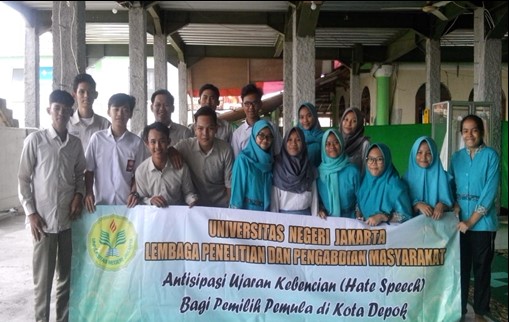 Gambar 1. Nama/Keterangan Gambar
Gambar 2. Grafik……………………….Melampirkan TabelTabel  dibuat 1 kolom rata tengah (center)  dengan ukuran  lebar (sisi horizontal) maksimum 170 mm, dengan garis bagian atas tengah dan bawah. Contoh format seperti tabel dibawah ini.Tabel 1. Nama TabelKESIMPULAN DAN SARANPenutup berisi kesimpulan dan saran. Kesimpulan menggambarkan jawaban dari hipotesis dan/atau tujuan penelitian atau temuan yang diperoleh. Kesimpulan bukan berisi perulangan dari hasil dan pembahasan, tetapi lebih kepada ringkasan hasil temuan seperti yang diharapkan di tujuan atau hipotesis. Saran menyajikan hal-hal yang akan dilakukan terkait dengan gagasan selanjutnya dari pengabdian Masyarakat   tersebut. DAFTAR PUSTAKASemua rujukan-rujukan yang diacu di dalam teks artikel harus didaftarkan di bagian Daftar Pustaka. Daftar Pustaka harus berisi pustaka-pustaka acuan yang berasal dari sumber primer (jurnal ilmiah dan berjumlah minimum 75% dari keseluruhan daftar pustaka) diterbitkan 10 (sepuluh) tahun terakhir. Setiap artikel paling tidak berisi 10 (sepuluh) daftar pustaka acuan.Penulisan Daftar Pustaka sebaiknya menggunakan aplikasi manajemen referensi seperti Mendeley. Format penulisan yang digunakan di SNPPM-2020 : Seminar Nasional Pengabdian Pada Masyarakat 2020 adalah sesuai dengan format APA 6th Edition (American Psychological Association) dengan menggunakan aplikasi seperti mendeley dll.Penulisan acuan dari jurnal:Bell JD, Bartley DM, Lorenzen K, Loneragan NR. 2006. Restocking and stock enhancement of coastal fisheries: Potential, problems and progress. Fisheries Research. 80(1): 1–8.Penulisan acuan dari buku:Gray JS, Elliott M. 2009. Ecology of Marine Sediment.Oxford (GB): Oxford University Press.Penulisan acuan dari prosiding:Savage E, Ramsay M, White J, Bread S, Lawson H, Hunjan R, Brown D. 2005. Mumps outbreaks across England and Wales in 2004: observational study. BMJ [Internet]. [diunduh 2010 Des28] ;330(7500):1119-1120. Tersedia pada: http//bmj.bmjjournals.co m/cgi/reprint/330/7500/1119.Penulisan acuan dari lain-lain:[KLH] Kementerian Lingkungan Hidup. 2004. Keputusan Menteri Negara Lingkungan Hidup Nomor 200 Tahun 2004NoPerihal KriteriaKeterangan123456